Áp dụng công nghệ mới để xử lý nước thảiXử lý nước thải là quá trình loại bỏ chất ô nhiễm ra khỏi nước thải như nước thải hộ gia đình, thương mại và cơ quan. Nó bao gồm các quá trình vật lý, hóa học, và sinh học để loại bỏ các chất ô nhiễm và sản xuất nước thải được xử lý an toàn với môi trường. 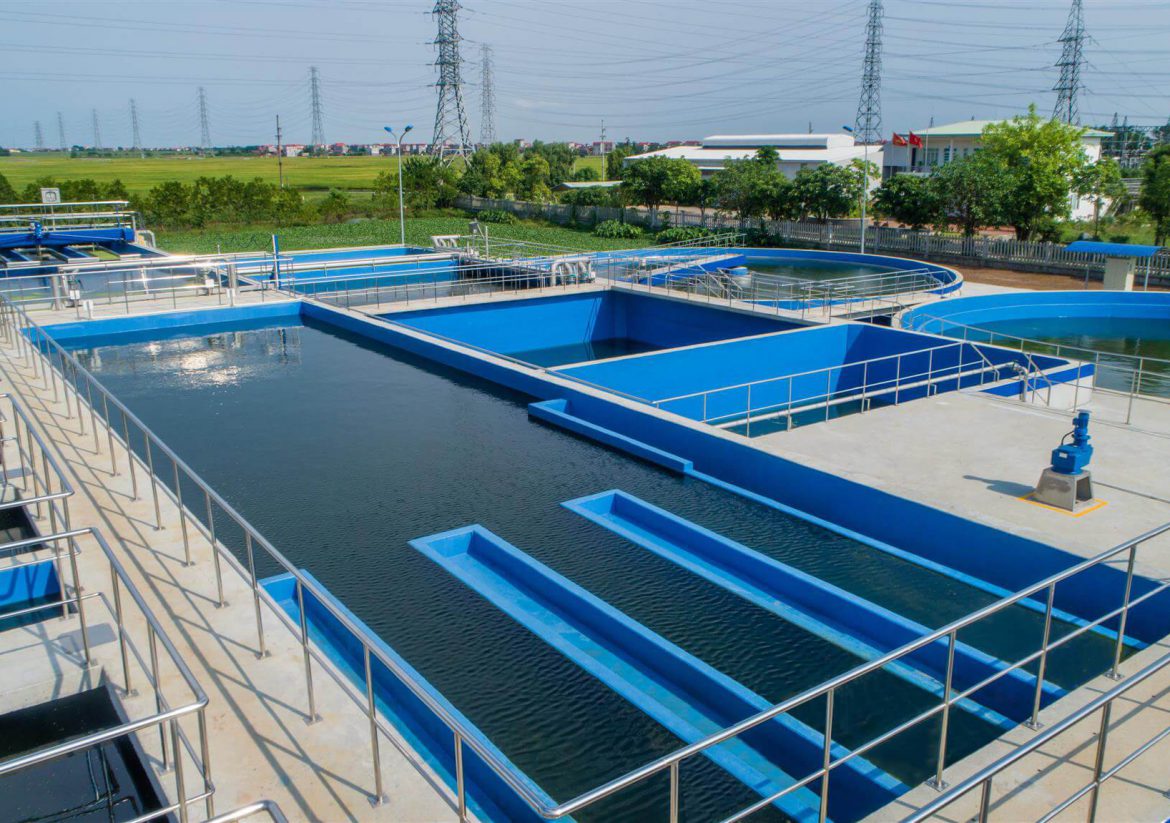 Để hiểu rõ hơn Cục Thông tin KH&CN quốc gia xin giới thiệu một số bài nghiên cứu đã được xuất bản chính thức và các bài viết được chấp nhận đăng trên những cơ sở dữ liệu học thuật chính thống.  Sciencedirect1. Performance comparison of sewage treatment plants before and after their upgradation using emergy evaluation combined with economic analysis: A case from Southwest ChinaEcological Modelling 10 August 2022 Volume 472 (Cover date: October 2022) Article 110077Lingchi LiuXiaohong ZhangYanfeng Lyuhttps://www.sciencedirect.com/science/article/pii/S030438002200182X/pdfft?md5=fc341c3ce492978e23a12fdb6c7ffb6b&pid=1-s2.0-S030438002200182X-main.pdf2. Sewage treatment system for improving energy efficiency based on particle swarm optimization algorithmEnergy Reports 6 July 2022 Volume 8 (Cover date: November 2022) Pages 8701-8708Bingqin SuYuting LinChuangxue Ruihttps://www.sciencedirect.com/science/article/pii/S2352484722011933/pdfft?md5=f6cbf105bdc556c2bb78dcf2c326df57&pid=1-s2.0-S2352484722011933-main.pdf3. Treatment and technology of domestic sewage for improvement of rural environment in ChinaJournal of King Saud University - Science 12 July 2022 Volume 34, Issue 7 (Cover date: October 2022) Article 102181Yang BoWang Wenhttps://www.sciencedirect.com/science/article/pii/S1018364722003627/pdfft?md5=90c04fb858a6225fa85134215c4ad731&pid=1-s2.0-S1018364722003627-main.pdf4. An economic and global warming impact assessment of common sewage sludge treatment processes in North AmericaJournal of Cleaner Production 11 August 2022 Volume 370 (Cover date: 10 October 2022) Article 133539Ziyi ZhuangBadr A. MohamedOmar Sweihttps://www.sciencedirect.com/science/article/pii/S0959652622031195/pdfft?md5=f42a16169b50073993c337a7a08d5774&pid=1-s2.0-S0959652622031195-main.pdf5. The distribution and risk of microplastics discharged from sewage treatment plants in terrestrial and aquatic compartmentJournal of Environmental Management 19 April 2022 Volume 314 (Cover date: 15 July 2022) Article 115067Xing WanHaiyou HuangXuejun Panhttps://www.sciencedirect.com/science/article/pii/S0301479722006405/pdfft?md5=d633de14703724c417ea913ef22e40de&pid=1-s2.0-S0301479722006405-main.pdf6. Carbon neutral and techno-economic analysis for sewage treatment plantsEnvironmental Technology & Innovation 13 January 2022 Volume 26 (Cover date: May 2022) Article 102302Qunli ZhangYixiong YangGang Wanghttps://www.sciencedirect.com/science/article/pii/S2352186422000189/pdfft?md5=26880d7e0337654af388c124a9c717f9&pid=1-s2.0-S2352186422000189-main.pdf7. Cost-effective treatment of sewage wastewater using microalgae Chlorella vulgaris and its application as bio-fertilizerEnergy Nexus 23 July 2022 Volume 7 (Cover date: September 2022) Article 100122K. PoojaV. PriyankaV. Raghavenderhttps://www.sciencedirect.com/science/article/pii/S2772427122000778/pdfft?md5=3676105364936dfd9b6a7343a8afd1d5&pid=1-s2.0-S2772427122000778-main.pdf8. Soft measurement of effluent index in sewage treatment process based on overcomplete broad learning systemApplied Soft Computing 11 December 2021 Volume 115 (Cover date: January 2022) Article 108235Peng ChangLuLu ZhaoYing Xuhttps://www.sciencedirect.com/science/article/pii/S1568494621010656/pdfft?md5=54c38d4b0f6af7d79ec698f446ee345e&pid=1-s2.0-S1568494621010656-main.pdf9. Sewage sludge treatment methods and P-recovery possibilities: Current state-of-the-artJournal of Environmental Management 27 April 2022 Volume 315 (Cover date: 1 August 2022) Article 115090Matěj HušekJaroslav MoškoMichael Pohořelýhttps://www.sciencedirect.com/science/article/pii/S0301479722006636/pdfft?md5=90a2881fa51d11e23272767769aab1a0&pid=1-s2.0-S0301479722006636-main.pdf10. Enriched sewage sludge from anaerobic pre-treatment in spurring valorization potential of black soldier fly larvaeEnvironmental Research 11 May 2022 Volume 212, Part C (Cover date: September 2022) Article 113447Ratchaprapa RaksasatEman Alaaeldin AbdelfattahJun Wei Limhttps://www.sciencedirect.com/science/article/pii/S0013935122007745/pdfft?md5=617081adf6671f4da9131962d626b685&pid=1-s2.0-S0013935122007745-main.pdf11. Hospital sewage treatment facilities witness the fighting against the COVID-19 pandemicJournal of Environmental Management 15 February 2022 Volume 309 (Cover date: 1 May 2022) Article 114728Zhi-Hua LiJia-Xing WangHan-Qing Yuhttps://www.sciencedirect.com/science/article/pii/S0301479722003012/pdfft?md5=c1a61fcb1f99440d5947984d9725c40e&pid=1-s2.0-S0301479722003012-main.pdf12. Quinolone antibiotics in sewage treatment plants with activated sludge treatment processes: A review on source, concentration and removalProcess Safety and Environmental Protection 9 February 2022 Volume 160 (Cover date: April 2022) Pages 116-129Mengyuan ZouWeijun TianTiantian Songhttps://www.sciencedirect.com/science/article/pii/S0957582022001094/pdfft?md5=68017dcd13a74579a72cfef9de92776d&pid=1-s2.0-S0957582022001094-main.pdf13. Environmental impact, treatment technology and monitoring system of ship domestic sewage: A reviewScience of The Total Environment 4 November 2021 Volume 811 (Cover date: 10 March 2022) Article 151410Qing ChenWanqing WuFang Weihttps://www.sciencedirect.com/science/article/pii/S0048969721064883/pdfft?md5=9dcb3d9d8deec1d3d72b1a644638e446&pid=1-s2.0-S0048969721064883-main.pdf14. Point or non-point source: Toxicity evaluation using m-POCIS and zebrafish embryos in municipal sewage treatment plants and urban waterwaysEnvironmental Pollution 6 October 2021 Volume 292, Part A (Cover date: 1 January 2022) Article 118307Peihong XieQiankun YanJing Youhttps://www.sciencedirect.com/science/article/pii/S0269749121018893/pdfft?md5=9efe5143b0ab9d5b982479b428007397&pid=1-s2.0-S0269749121018893-main.pdf15. Sewage treatment effect of AOA-SBR under different C/P value and its mechanism of nitrogen and phosphorus removalJournal of Water Process Engineering 22 April 2022 Volume 47 (Cover date: June 2022) Article 102774Zebing NieMingxin HuoDejun Bianhttps://www.sciencedirect.com/science/article/pii/S2214714422002185/pdfft?md5=32353e41c060421b2f16a103c7a70fd0&pid=1-s2.0-S2214714422002185-main.pdf16. Optimization of low-intensity ultrasonic irradiation for low-strength sewage treatment in anaerobic baffled reactorJournal of Environmental Chemical Engineering 3 June 2022 Volume 10, Issue 3 (Cover date: June 2022) Article 108022Shuai TianYichun ZhuXin Lihttps://www.sciencedirect.com/science/article/pii/S2213343722008958/pdfft?md5=73f25d4112ff7d7258247a057a502a60&pid=1-s2.0-S2213343722008958-main.pdf17. Two-phase (acidogenic-methanogenic) anaerobic fixed bed biofilm reactor enhances the biological domestic sewage treatment: Perspectives for recovering bioenergy and value-added by-productsJournal of Environmental Management 30 May 2022 Volume 317 (Cover date: 1 September 2022) Article 115388Rodrigo B. CarneiroGisele M. GomesÁlvaro J. Santos-Netohttps://www.sciencedirect.com/science/article/pii/S0301479722009616/pdfft?md5=ede903b73bafd10570e9feb87a3bc34c&pid=1-s2.0-S0301479722009616-main.pdf18. Treatment processes to eliminate potential environmental hazards and restore agronomic value of sewage sludge: A reviewEnvironmental Pollution 24 November 2021 Volume 293 (Cover date: 15 January 2022) Article 118564Son A. HoangNanthi BolanKadambot H. M. Siddiquehttps://www.sciencedirect.com/science/article/pii/S0269749121021461/pdfft?md5=df3951ced89ca9234ee1f83e62d38225&pid=1-s2.0-S0269749121021461-main.pdf19. Integrated anaerobic and algal bioreactors: A promising conceptual alternative approach for conventional sewage treatmentBioresource Technology 13 October 2021 Volume 343 (Cover date: January 2022) Article 126115Jixiang YangJules B. van LierFang Fanghttps://www.sciencedirect.com/science/article/pii/S0960852421014577/pdfft?md5=5c5f4c07b6e202d574c84915ba55468d&pid=1-s2.0-S0960852421014577-main.pdf20. Sources, fates and treatment strategies of typical viruses in urban sewage collection/treatment systems: A reviewDesalination 23 April 2022 Volume 534 (Cover date: 15 July 2022) Article 115798Jianju LiJing LiuLiangliang Weihttps://www.sciencedirect.com/science/article/pii/S0011916422002533/pdfft?md5=b4e9fa5c7417161f6e22a297038e46f3&pid=1-s2.0-S0011916422002533-main.pdf21. Electro-oxidation treatment of sewage water using mixed metal oxide anodes for microbial decontaminationJournal of Water Process Engineering 17 May 2022 Volume 48 (Cover date: August 2022) Article 102858Poulomi ChandraAnoop VermaDiptiman Choudhuryhttps://www.sciencedirect.com/science/article/pii/S2214714422003026/pdfft?md5=c32de3faf9a9ff4fbbe34e05f10daad0&pid=1-s2.0-S2214714422003026-main.pdf22. Changes in physicochemical and leachate characteristics of microplastics during hydrothermal treatment of sewage sludgeWater Research 17 July 2022 Volume 222 (Cover date: 15 August 2022) Article 118876Xiaowei LiXuan WangJin Hurhttps://www.sciencedirect.com/science/article/pii/S0043135422008235/pdfft?md5=0316e9f1771fb9f5e9adb41562332c02&pid=1-s2.0-S0043135422008235-main.pdf23. Steroid-based tracing of sewage-sourced pollution of river water and wastewater treatment efficiency: Dissolved and suspended water phase distributionScience of The Total Environment 20 July 2022 Volume 846 (Cover date: 10 November 2022) Article 157510Zorica JaukovićSvetlana GrujićMila Lauševićhttps://www.sciencedirect.com/science/article/pii/S0048969722046083/pdfft?md5=48380599996356538a7f35613c77adbc&pid=1-s2.0-S0048969722046083-main.pdf24. Sewage-water treatment with bio-energy production and carbon capture and storageChemosphere 31 July 2021 Volume 286, Part 2 (Cover date: January 2022) Article 131763Israel Bernardo S. PobleteOfélia de Queiroz F. AraújoJosé Luiz de Medeiroshttps://www.sciencedirect.com/science/article/pii/S0045653521022359/pdfft?md5=5b3120988ef2c7bdab81cc89981bc80a&pid=1-s2.0-S0045653521022359-main.pdf25. Review of inventory data for the thermal treatment of sewage sludgeWaste Management 16 May 2022 Volume 146 (Cover date: 1 June 2022) Pages 106-118Huimin ChangYan ZhaoThomas H. Christensenhttps://www.sciencedirect.com/science/article/pii/S0956053X22002239/pdfft?md5=fc886ad64d62bea7ad064108882543fb&pid=1-s2.0-S0956053X22002239-main.pdf26. Biodegradation of diclofenac and ibuprofen in Fluidized Bed Reactor applied to sanitary sewage treatment in acidogenic and denitrifying conditionsJournal of Water Process Engineering 27 June 2022 Volume 49 (Cover date: October 2022) Article 102964Luciana de Melo PireteFranciele P. CamargoMaria Bernadete Amâncio Vareschehttps://www.sciencedirect.com/science/article/pii/S2214714422004081/pdfft?md5=1097bdef4a6ff0efeb7542f5a1c66c95&pid=1-s2.0-S2214714422004081-main.pdf27. Historical development and prospect of intimately coupling photocatalysis and biological technology for pollutant treatment in sewage: A reviewScience of The Total Environment 25 April 2022 Volume 835 (Cover date: 20 August 2022) Article 155482Kai LiuJunfeng ChenYuewei Yanghttps://www.sciencedirect.com/science/article/pii/S0048969722025785/pdfft?md5=93e18dc9926ebdc25cc44aa33fa972b0&pid=1-s2.0-S0048969722025785-main.pdf28. Performance evaluation of hybrid upflow anaerobic sludge blanket reactors with different inert media for sewage treatmentBioresource Technology Reports 3 May 2022 Volume 18 (Cover date: June 2022) Article 101075Bina Birenkumar PatelParesh H. Ranahttps://www.sciencedirect.com/science/article/pii/S2589014X22001323/pdfft?md5=deb61bef03d14bf7b8bff5f290af9829&pid=1-s2.0-S2589014X22001323-main.pdf29. Efficacy of a large-scale integrated constructed wetland for pesticide removal in tail water from a sewage treatment plantScience of The Total Environment 7 June 2022 Volume 838, Part 4 (Cover date: 10 September 2022) Article 156568Chong ChenJiahong LuoLimin Mahttps://www.sciencedirect.com/science/article/pii/S0048969722036658/pdfft?md5=bf785b3aa6c0d61444a64adba563f862&pid=1-s2.0-S0048969722036658-main.pdf30. Enhanced primary treatment for net energy production from sewage – The genetic clarification of substrate-acetate-methane pathway in anaerobic digestionChemical Engineering Journal 6 November 2021 Volume 431, Part 4 (Cover date: 1 March 2022) Article 133416Huichuan ZhuangGiin-Yu Amy TanShao-Yuan Leuhttps://www.sciencedirect.com/science/article/pii/S1385894721049901/pdfft?md5=1e4f1698a94f408ce54b008b900fd3a5&pid=1-s2.0-S1385894721049901-main.pdf31. Treatment of faecal sludge and sewage effluent by pinewood biochar to reduce wastewater bacteria and inorganic contaminants leachingWater Research 25 June 2022 Volume 221 (Cover date: 1 August 2022) Article 118775Matthew MameraJohan J. van TolMakhosazana P. Aghoghovwiahttps://www.sciencedirect.com/science/article/pii/S004313542200728X/pdfft?md5=b6ed3af269341129e4d1c85b0663cd3f&pid=1-s2.0-S004313542200728X-main.pdf32. Modeling and optimization of an algal-based sewage treatment and resource recovery (STaRR) systemJournal of Environmental Chemical Engineering 5 January 2022 Volume 10, Issue 2 (Cover date: April 2022) Article 107139I. S. A. Abeysiriwardana-ArachchigeH. M. K. Delanka-PedigeN. Nirmalakhandanhttps://www.sciencedirect.com/science/article/pii/S2213343722000124/pdfft?md5=5e210448c8c3ff111c267974880df303&pid=1-s2.0-S2213343722000124-main.pdf33. Rejections and membrane fouling of submerged direct contact hollow-fiber membrane distillation as post-treatment for anaerobic fluidized bed bioreactor treating domestic sewageChemosphere 12 February 2022 Volume 296 (Cover date: June 2022) Article 133964Hari ChangDaeeun KwonJeonghwan Kimhttps://www.sciencedirect.com/science/article/pii/S004565352200457X/pdfft?md5=68d27dd2a4f472eaea0466fa0b6ae295&pid=1-s2.0-S004565352200457X-main.pdf34. Renewable adsorbents from the solid residue of sewage sludge hydrothermal liquefaction for wastewater treatmentScience of The Total Environment 2 June 2022 Volume 838, Part 3 (Cover date: 10 September 2022) Article 156418A. SanerP. N. CarvalhoK. Anastasakishttps://www.sciencedirect.com/science/article/pii/S004896972203515X/pdfft?md5=8fa7b2c90b2a19eb5d14cd00ce773449&pid=1-s2.0-S004896972203515X-main.pdf35. Optimization problems subject to addition-Łukasiewicz-product fuzzy relational inequalities with applications in urban sewage treatment systemsInformation Sciences 19 January 2022 Volume 591 (Cover date: April 2022) Pages 49-67Jianjun QiuXiaopeng Yanghttps://www.sciencedirect.com/science/article/pii/S0020025522000263/pdfft?md5=8286810d8d84444a431b362a68c6f4cf&pid=1-s2.0-S0020025522000263-main.pdf36. Non-targeted characterization of dissolved organic matter from a wastewater treatment plant by FT-ICR-MS: A case study of hospital sewageJournal of Water Process Engineering 24 May 2022 Volume 48 (Cover date: August 2022) Article 102834Shuchai GanPeishan WuJiachuan Panhttps://www.sciencedirect.com/science/article/pii/S2214714422002781/pdfft?md5=e8c3be8a963943cefbc6b0816cfc92a4&pid=1-s2.0-S2214714422002781-main.pdf37. Virus removal during sewage treatment by anaerobic membrane bioreactor (AnMBR): The role of membrane foulingWater Research 12 January 2022 Volume 211 (Cover date: 1 March 2022) Article 118055Jinfan ZhangBaolei WuRong Chenhttps://www.sciencedirect.com/science/article/pii/S0043135422000185/pdfft?md5=faf084e6934bef86fd01b62b5b176a8d&pid=1-s2.0-S0043135422000185-main.pdf38. Removal effects of a biomass bottom ash composite on tailwater phosphate and its application in a rural sewage treatment plantScience of The Total Environment 21 December 2021 Volume 812 (Cover date: 15 March 2022) Article 152549Jian CuiJinfeng LiDongrui Yaohttps://www.sciencedirect.com/science/article/pii/S0048969721076270/pdfft?md5=09558fcf72761d937b21d2bb66ffd085&pid=1-s2.0-S0048969721076270-main.pdf39. Effective co-treatment of synthetic acid mine drainage and domestic sewage using multi-unit passive treatment system supplemented with silage fermentation broth as carbon sourceJournal of Environmental Management 28 February 2022 Volume 310 (Cover date: 15 May 2022) Article 114803Haixia WangMingliang ZhangXuemei Hanhttps://www.sciencedirect.com/science/article/pii/S0301479722003760/pdfft?md5=1f9c2a734f434e005800661ddce362b3&pid=1-s2.0-S0301479722003760-main.pdf40. Enhanced sewage sludge treatment via parallel anaerobic digestion at the upper mesophilic levelJournal of Environmental Management 11 August 2022 Volume 320 (Cover date: 15 October 2022) Article 115850Dilek ErdirencelebiGool Mohammad Ebrahimihttps://www.sciencedirect.com/science/article/pii/S0301479722014232/pdfft?md5=08322fa7cea3f6315a05d3d4b1be9ba2&pid=1-s2.0-S0301479722014232-main.pdf41. Combined heat and power production based on sewage sludge gasification: An energy-efficient solution for wastewater treatment plantsEnergy Conversion and Management: X 30 December 2021 Volume 13 (Cover date: January 2022) Article 100171Paola BrachiSimona Di FraiaLaura Vanolihttps://www.sciencedirect.com/science/article/pii/S2590174521000969/pdfft?md5=54d8e305f45d8b59aa9035188deefa88&pid=1-s2.0-S2590174521000969-main.pdf42. Internet of things for secure surveillance for sewage wastewater treatment systemsEnvironmental Research 17 August 2021 Volume 203 (Cover date: January 2022) Article 111899Priyan Malarvizhi KumarChoong Seon Honghttps://www.sciencedirect.com/science/article/pii/S0013935121011944/pdfft?md5=b496388b748027936c90e867783b1a5c&pid=1-s2.0-S0013935121011944-main.pdf43. Simultaneous partial nitritation, anammox, and denitrification process for the treatment of simulated municipal sewage in a single-stage biofilter reactorChemosphere 25 August 2021 Volume 287, Part 1 (Cover date: January 2022) Article 131974Xiaozhong HuangYi WangTian Shaohttps://www.sciencedirect.com/science/article/pii/S0045653521024462/pdfft?md5=0c1397097cb36ae36b1bf6f2123487fb&pid=1-s2.0-S0045653521024462-main.pdf44. Integrated treatment of food waste with wastewater and sewage sludge: Energy and carbon footprint analysis with economic implicationsScience of The Total Environment 24 February 2022 Volume 825 (Cover date: 15 June 2022) Article 154052Asad IqbalFeixiang ZanGuanghao Chenhttps://www.sciencedirect.com/science/article/pii/S0048969722011445/pdfft?md5=731bf2e43b4a35636b47a08c1642db44&pid=1-s2.0-S0048969722011445-main.pdf45. Rapid cultivation and enrichment of anammox bacteria solely using traditional activated sludge as inoculum and biocarrier in low-strength real sewage treatmentBioresource Technology 21 May 2022 Volume 358 (Cover date: August 2022) Article 127354Xiaofei GongLiang ZhangYongzhen Penghttps://www.sciencedirect.com/science/article/pii/S0960852422006836/pdfft?md5=57e5080295a392729a1aeda1fd3098bb&pid=1-s2.0-S0960852422006836-main.pdf46. Evaluating the impacts of contrasting sewage treatment methods on nutrient dynamics across the River Wensum catchment, UKScience of The Total Environment 7 September 2021 Volume 804 (Cover date: 15 January 2022) Article 150146Richard J. CooperRichard J. WarrenKevin M. Hiscockhttps://www.sciencedirect.com/science/article/pii/S0048969721052219/pdfft?md5=f44db555ef763e15fd971856dd2c61b1&pid=1-s2.0-S0048969721052219-main.pdf47. Synergism of hydrolytic acidification and sulfate reducing bacteria for acid production and desulfurization in the anaerobic baffled reactor: High sulfate sewage wastewater treatmentChemical Engineering Journal 26 April 2022 Volume 444 (Cover date: 15 September 2022) Article 136611Jun LiSalma Tabassumhttps://www.sciencedirect.com/science/article/pii/S1385894722021064/pdfft?md5=9b7b69fafb5d5a566645b9e583166ca1&pid=1-s2.0-S1385894722021064-main.pdf48. Enhancement of sewage sludge thickening and energy self-sufficiency with advanced process control tools in a full-scale wastewater treatment plantWater Research 29 July 2022 Volume 222 (Cover date: 15 August 2022) Article 118924M. S. Romero-GüizaX. FlotatsJ. Palatsihttps://www.sciencedirect.com/science/article/pii/S0043135422008715/pdfft?md5=b360c6bfd73ea4c45f4c068e30d9aaa2&pid=1-s2.0-S0043135422008715-main.pdf49. Achieving biological nutrient removal in an old sewage treatment plant through process modifications – A simulation and experimental studyJournal of Water Process Engineering 29 November 2021 Volume 45 (Cover date: February 2022) Article 102461Reshma Mohan TH. N. ChanakyaLakshminarayana Raohttps://www.sciencedirect.com/science/article/pii/S2214714421005481/pdfft?md5=f0486f60c1d27e84919ad25cbf233903&pid=1-s2.0-S2214714421005481-main.pdf50. Effect of external resistance on microbial electrochemical desalination, sewage treatment, power and resource recoverySustainable Energy Technologies and Assessments 10 November 2021 Volume 49 (Cover date: February 2022) Article 101718Abdullah Al-Mamunhttps://www.sciencedirect.com/science/article/pii/S2213138821007323/pdfft?md5=809d4bf1517d9bb58f6cb29feb360807&pid=1-s2.0-S2213138821007323-main.pdf51. A combined deodorization reflux system and tidal flow constructed wetland for sewage treatment performanceJournal of Environmental Chemical Engineering 8 December 2021 Volume 10, Issue 1 (Cover date: February 2022) Article 106953Hao ZhengLei JiangFangying Jihttps://www.sciencedirect.com/science/article/pii/S2213343721019308/pdfft?md5=5a08e37ab39469b8c740a7206c4d314b&pid=1-s2.0-S2213343721019308-main.pdf52. Open-air storage with and without composting as post-treatment methods to degrade pharmaceutical residues in anaerobically digested and dewatered sewage sludgeScience of The Total Environment 2 November 2021 Volume 806, Part 3 (Cover date: 1 February 2022) Article 151271Sahar S. DalahmehGunnar ThorsénHåkan Jönssonhttps://www.sciencedirect.com/science/article/pii/S004896972106349X/pdfft?md5=fde999556d8e42777537137ce4989dfd&pid=1-s2.0-S004896972106349X-main.pdf53. An innovative biofilter technology for reducing environmental spreading of emerging pollutants and odour emissions during municipal sewage treatmentScience of The Total Environment 28 August 2021 Volume 803 (Cover date: 10 January 2022) Article 149966M. De SanctisS. MurgoloC. Di Iaconihttps://www.sciencedirect.com/science/article/pii/S0048969721050415/pdfft?md5=a4653872b4f6d4ddb6c3f785658b09d1&pid=1-s2.0-S0048969721050415-main.pdf54. Dynamical bifurcation of a sewage treatment model with general higher-order perturbationResults in Physics 7 July 2022 Volume 39 (Cover date: August 2022) Article 105799Yassine SabbarAnwar ZebJiraporn Pongsopahttps://www.sciencedirect.com/science/article/pii/S2211379722004594/pdfft?md5=5530e73ed88f5a1b6fd8f9962186043c&pid=1-s2.0-S2211379722004594-main.pdf55. Facile fabrication of solar distillation devices for sewage treatment and purificationSeparation and Purification Technology 10 January 2022 Volume 286 (Cover date: 1 April 2022) Article 120468Bo GeChenglong LiZhaozhu Zhanghttps://www.sciencedirect.com/science/article/pii/S1383586622000284/pdfft?md5=27a23b2155583fcff7d153bd1deeb686&pid=1-s2.0-S1383586622000284-main.pdf56. Systematically assess the advancing and limiting factors of using the multi-soil-layering system for treating rural sewage in China: From the economic, social, and environmental perspectivesJournal of Environmental Management 17 March 2022 Volume 312 (Cover date: 15 June 2022) Article 114912Yan XuHouyu LiLu Tanhttps://www.sciencedirect.com/science/article/pii/S0301479722004856/pdfft?md5=d93c2b4c90efa41d047a9699d8204d38&pid=1-s2.0-S0301479722004856-main.pdf57. Modeling nutrient removal by membrane bioreactor at a sewage treatment plant using machine learning modelsJournal of Water Process Engineering 5 January 2022 Volume 46 (Cover date: April 2022) Article 102521Muhammad YaqubWontae Leehttps://www.sciencedirect.com/science/article/pii/S2214714421006085/pdfft?md5=58b0bd9e8c9faf0802972fcfc7548b24&pid=1-s2.0-S2214714421006085-main.pdf58. A novel application of dissolved ozone flotation on sewage sludge thickening: Performance and mechanism investigationScience of The Total Environment 23 June 2022 Volume 842 (Cover date: 10 October 2022) Article 156874Tingting XiaoLingjun ZhangBin Donghttps://www.sciencedirect.com/science/article/pii/S0048969722039717/pdfft?md5=ddd85cf88ac700667b0ae2dfe184701e&pid=1-s2.0-S0048969722039717-main.pdf59. Inactivation of antibiotic resistant bacteria and their resistance genes in sewage by applying pulsed electric fieldsJournal of Hazardous Materials 30 September 2021 Volume 424, Part A (Cover date: 15 February 2022) Article 127382Takashi FurukawaTakahisa UenoKazunari Seihttps://www.sciencedirect.com/science/article/pii/S0304389421023505/pdfft?md5=b51370aafc9e00d3683a5ea5b11b912f&pid=1-s2.0-S0304389421023505-main.pdf60. Conductive biofilms in up-flow anaerobic sludge blanket enhanced biomethane recovery from municipal sewage under ambient temperaturesBioresource Technology 22 July 2022 Volume 361 (Cover date: October 2022) Article 127658Yingdi ZhangNajiaowa YuYang Liuhttps://www.sciencedirect.com/science/article/pii/S0960852422009877/pdfft?md5=a569c984781e0bfc444c2a5b3bad6031&pid=1-s2.0-S0960852422009877-main.pdfNguồn: Cục Thông tin khoa học và công nghệ quốc gia,19/8/2022